Banda Rebelde de Travis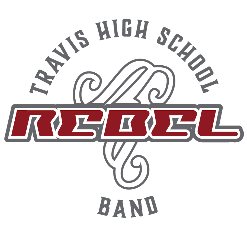 ¡Carta de bienvenida 2018-2019!¡¡¡Nos alegra darte la bienvenida a la Banda Rebelde de Travis!!! Esta carta te dará información acerca de lo que ocurre en nuestro programa, nuestra misión, las expectativas de compromiso y las metas de nuestra banda.Declaración de la misión de la Banda Rebelde de TravisOfrecemos una educación integral de calidad que desarrolla tanto las destrezas musicales como las destrezas de la vida diaria de todos nuestros miembros. A todos los miembros de la Banda Rebelde de Travis se les dan las mismas oportunidades de participar en la banda de marcha, la banda de conciertos, la banda de jazz, conjuntos pequeños y presentaciones individuales.Somos una familia unida y en la que nos apoyamos. Nos mantenemos unidos y nos ayudamos unos a otros en momentos difíciles. Permanecemos como una influencia positiva en las vidas de los jóvenes, además de enriquecer sus vidas por medio de la educación musical. Aprendemos disciplina, cooperación, destrezas de liderazgo, ética de trabajo saludable y establecimiento y logro de metas. ¡Aprendemos a respetar a los demás y a nosotros mismos, a aumentar la autoestima y la autovaloración!Un vistazo a nuestro ciclo escolarLa Banda Rebelde de Travis está conformada por instrumentos de viento, percusión y la Guardia de Colores.La banda de marcha se presenta en todos los partidos dentro y fuera de casa, así como en tres a cuatro competencias de bandas de marcha durante el otoño. Inmediatamente después de la temporada de marcha, antes de las vacaciones de invierno, tenemos un concierto de invierno de la banda de concierto.En la primavera, los estudiantes pueden hacer una audición para entrar a la banda de concierto regional, la banda de jazz regional y la competencia de solistas y conjuntos. Los estudiantes también participarán en el conjunto de viento que se presenta en varios conciertos, el concierto de la Liga Interescolar Universitaria (UIL, por sus siglas en inglés), la competencia de tocar a primera vista y otras competencias locales o fuera de la ciudad.A lo largo de todo el ciclo escolar, la Banda Rebelde de Travis se esfuerza por tener el mejor desempeño posible y satisfacer las necesidades educacionales de sus miembros, representando los estándares más altos del Austin ISD.Compromiso con las presentaciones y ensayos¡Nos apoyamos unos a otros al asistir a todas las presentaciones y ensayos con puntualidad! Recuerda que juegas un papel vital en todas las presentaciones y ensayos, así que tu asistencia y puntualidad siempre son importantes. Una parte importante de aprender a trabajar exitosamente en equipo es saber que eres importante para el grupo y que el grupo se debilita si no estás presente para contribuir.CompetenciasLa Banda Rebelde de Travis participa en todos los eventos estatales de la UIL y la Asociación de Educadores de Música de Texas (TMEA, por sus siglas en inglés), así como en festivales y concursos seleccionados. Nuestra filosofía es que los estudiantes pueden aprender y crecer a través de la competencia cuando esta se aborda de forma educativa y sensata. Todos los eventos se seleccionan cuidadosamente por su capacidad de aumentar el aprendizaje de los estudiantes por medio de la participación, la observación y el juicio. Ganar no es la meta principal, pero es un afortunado producto derivado del trabajo duro y la preparación apropiada.Metas de la Banda Rebelde de TravisLograr un equilibrio entre la educación, el entretenimiento, el crecimiento profesional, el servicio a la comunidad y la escuela, y la competenciaSeguir expandiendo nuestro papel como los líderes del espíritu de nuestra escuelaOfrecerle oportunidades emocionantemente nuevas y variadas de presentaciones a nuestra banda y nuestros diversos conjuntosExplorar literatura musical que desafíe a nuestros estudiantes a crecer musical e intelectualmenteFomentar y fortalecer el talento musical individual por medio de audiciones de toda la región y competencias de solistas y conjuntosSeguir expandiendo la diversidad de eventos competitivos y no competitivos para satisfacer las necesidades educacionales de nuestros estudiantes¡Desarrollar el compañerismo y trabajo en equipo por medio de la Banda Rebelde de Travis!Directores de la Banda Rebelde de TravisSr. David ContrerasDirector de las bandasDavid.Contreras@austinisd.org Sr. Matthew ValentineDirector adjunto de las bandasMatthew.Valentine@austinisd.org 